PERIODO 128 DE SESIONES ORDINARIAS DE LA COMISIÓN DE LA COMUNIDAD ANDINA11 de diciembre de 2023Modalidad VideoconferenciaDECISIÓN N° 920Aprobación de proyecto de Iniciativa Comunitaria en el marco del Fondo de Iniciativas Comunitarias - Suministro de hardware y software necesarios para alojar la plataforma de forma segura y confiable para el Proyecto “Interoperabilidad Comunitaria Andina - INTERCOM"LA COMISIÓN DE LA COMUNIDAD ANDINA,VISTOS: El artículo 27 del Acuerdo de Cartagena, el artículo 11 literal f) de la Decisión 409 que contiene el Reglamento de la Secretaría General, el literal f) del artículo 11 del Reglamento de la Comisión la Decisión 471, las Decisiones 874 y 887 de la Comisión de la Comunidad Andina; yCONSIDERANDO: Que, en virtud del artículo 8 de la Decisión 874, el Fondo de Iniciativas Comunitarias estará destinado a proyectos especiales de interés comunitario y de beneficio para los cuatro Países Miembros respectivamente, previa aprobación de la Comisión de la Comunidad Andina;Que, con la finalidad de constituir un Fondo de Iniciativas Comunitarias que estará destinado a apoyar proyectos especiales de interés comunitario y de beneficio para los cuatro Países Miembros, se adoptó la Decisión 887 que aprobó el Reglamento para la ejecución del Fondo de Iniciativas Comunitarias;Que, con el objeto de dar aplicación y ejecución a proyectos en el marco de la Decisión 887, el Comité del Fondo de Iniciativas Comunitarias (FIC) en su reunión virtual de fecha 30 de junio de 2023 dio viabilidad, en su calidad de instancia de priorización, al proyecto Suministro de hardware y software necesarios para alojar la plataforma de forma segura y confiable para el Proyecto “Interoperabilidad Comunitaria Andina - INTERCOM", por un monto de $ 300.000,00 trescientos mil con 00/100 dólares;Que, a la fecha el Fondo de Iniciativas Comunitarias cuenta con $USD 2.396.605,00 dos millones trescientos noventa y seis mil seiscientos cinco con 00/100 dólares, por tanto, es viable la financiación de las iniciativas comunitarias presentadas;Que, en consecuencia, el Comité del Fondo de Iniciativas Comunitarias, remitió a la Secretaría General de la Comunidad Andina, el informe de valoración conjuntamente con la ficha preliminar del anterior proyecto recomendando su financiamiento para consideración de la Comisión a efecto de aprobación;Que, la Secretaría General en uso de la atribución prevista en los artículos 27 del Acuerdo de Cartagena, presentó a consideración de la Comisión de la Comunidad Andina, la Propuesta No. 421/2023; que contiene la Iniciativa Comunitaria, Suministro de hardware y software necesarios para alojar la plataforma de forma segura y confiable para el Proyecto “Interoperabilidad Comunitaria Andina - INTERCOM";DECIDE:Artículo 1.- Aprobar, en el marco de la Decisión 887 “Reglamento para la ejecución del Fondo de Iniciativas Comunitarias”, el siguiente proyecto de iniciativa comunitaria presentado por el Comité del Fondo de Iniciativas Comunitarias, el mismo que se detalla en el anexo 1 y que forma parte integrante de la presente decisión:Nombre del Proyecto: Suministro de hardware y software necesarios para alojar la plataforma de forma segura y confiable para el Proyecto “Interoperabilidad Comunitaria Andina - INTERCOM".Instancia Proponente: Secretaría General de la Comunidad Andina.Monto Solicitado: $ 300.000,00 Trescientos mil con 00/100 dólares.Artículo 2.- En cumplimiento del artículo 11 del Reglamento del Fondo de Iniciativas Comunitarias aprobado mediante Decisión 887, el responsable de la ejecución de la Iniciativa Comunitaria será el proponente y deberá realizar el seguimiento al cronograma de ejecución y al cronograma de desembolsos correspondientes de la Iniciativa Comunitaria.Artículo 3.- En cumplimiento del artículo 16 del Reglamento del Fondo de Iniciativas Comunitarias aprobado mediante Decisión 887, la Secretaría General de la Comunidad Andina adelantará las actuaciones contractuales a que haya lugar que permitan la ejecución, seguimiento y evaluación de la Iniciativa Comunitaria en conformidad con las normas y procedimiento legalmente establecidos y vigentes.Dada en la ciudad de Lima, Perú, a los 11 días del mes de diciembre del año dos mil veintitrés.ANEXO 1ANEXO 1.1PRESUPUESTO DETALLADO DEL SUMINISTRO DE HARDWARE Y SOFTWARE NECESARIOS PARA ALOJAR DE FORMA SEGURA Y CONFIABLE PARA EL PROYECTO “INTEROPERABILIDAD COMUNITARIA ANDINA – INTERCOM”  ANEXO 1.2CRONOGRAMA DETALLADO DEL SUMINISTRO DE HARDWARE Y SOFTWARE NECESARIOS PARA ALOJAR DE FORMA SEGURA Y CONFIABLE PARA EL PROYECTO “INTEROPERABILIDAD COMUNITARIA ANDINA – INTERCOM”  FICHAPROYECTO DE LA INICIATIVA COMÚN DEFINITIVA DE LA COMUNIDAD ANDINAFICHAPROYECTO DE LA INICIATIVA COMÚN DEFINITIVA DE LA COMUNIDAD ANDINAFICHAPROYECTO DE LA INICIATIVA COMÚN DEFINITIVA DE LA COMUNIDAD ANDINAINombre del ProyectoSuministro de hardware y software necesarios para alojar la plataforma de forma segura y confiable para el Proyecto “Interoperabilidad Comunitaria Andina - INTERCOM"IIInstancia Proponente al FIC (Países miembros, Comités Técnicos y Grupos de trabajo, SG CAN)Secretaría General de la Comunidad AndinaIIIObjetivos de la iniciativa (Incluyendo metas a alcanzar)Objetivo General:Contribuir a la implementación de la plataforma de interoperabilidad (INTERCOM) en las instalaciones de la SGCAN, asegurando el suministro de tecnología de información necesaria para alojar la plataforma INTERCOM, de forma segura y confiable. El equipo informático y software servirá para iniciar la implementación de la plataforma de interoperabilidad que debe habilitar la SGCAN.Objetivos Específicos:Suministrar equipos y materiales, equipo especializado y software que facilitará la puesta en producción de la plataforma tecnológica a los Países Miembros.IVMonto Total solicitado (equivalente en dólares)El Proyecto: Suministro de hardware y software necesarios para alojar la plataforma de forma segura y confiable para el Proyecto “Interoperabilidad Comunitaria Andina - INTERCOM" tiene un presupuesto equivalente a: USD 300.000,00 (tres cientos mil 00/100 Dólares Americanos) VFundamentación y descripción del ProyectoFundamentación y Justificación:La implementación de la infraestructura digital estandarizada y unificada – Interoperabilidad Comunitaria INTERCOM requiere ser instalada y desplegada sobre una plataforma tecnológica, compuesta por hardware y software especializado, que permitirá a las entidades de los Países Andinos conectarse a la misma para compartir los documentos electrónicos estructurados y armonizados por los diferentes grupos de trabajo de los Países Miembros en el ámbito de comercio exterior. Estas acciones permitirán trabajar con documentos digitalizados en tiempo real.En la reunión de la Comisión del 24 de febrero de 2021, en el Período Ciento Cincuenta y Tres de Sesiones Extraordinarias de la Comisión se presentó el proyecto a la Comisión haciendo énfasis en la importancia del proyecto para la transformación digital, resultando el mismo una herramienta tecnológica de utilidad que permitirá a los Países Miembros intercomunicarse y facilitar trámites aduaneros y de comercio en general. En dicha reunión se recordó que se contaba con el marco normativo comunitario necesario con los que se podía iniciar el proyecto (documento andino de valor, documento único aduanero, certificación de origen, certificación sanitaria y fitosanitaria, notificación sanitaria obligatoria, entre otros).La Comisión consideró las instrucciones del Consejo Presidencial Andino del 2019, 2020 y 2021, para realizar avances en digitalización de trámites, facilitación del comercio e implementación de plataformas.Asimismo, en la mencionada reunión la delegación de Bolivia sugirió la posibilidad de combinar los fondos de la CAF con el “Fondo de Iniciativas Comunitarias” que estaría por crearse y no demorar la aprobación de lo propuesto, a fin de no perder el ofrecimiento de financiamiento de la CAF.Luego de analizar la propuesta de manera técnica, el 26 de marzo de 2021, la Presidencia Pro Tempore a cargo de Colombia apoyó en nombre de los Países Miembros, las gestiones de la SGCAN ante la CAF para contar con recursos de cooperación técnica no reembolsables.El 18 de noviembre de 2021 se suscribe el Convenio de Cooperación Técnica No Reembolsable entre la Corporación Andina de Fomento y la Secretaría General de la Comunidad Andina. La CAF aportó USD 835.000 y la contraparte de la SGCAN es de USD 617.649, que incluye las partidas de Gastos Administrativos y Logísticos, como contrapartida en especie (USD 317.649); y, Adquisición de equipo especializado y software, como aporte financiero (USD 300.000) que se requiere para implementar la plataforma tecnológica.En marzo de 2022 se iniciaron los trabajos para el desarrollo del Proyecto INTERCOM, las reuniones desarrolladas por la empresa consultora con los diferentes comités de los países andinos, la SGCAN y la empresa auditora del proyecto a la fecha suman más de 150 reuniones.Los módulos que se vienen trabajando son los siguientes: Documento Único Aduanero (2 documentos);Declaración Andina de Valor (1 documento);Notificación Sanitaria Obligatoria (Cosméticos: 3 documentos, Productos de higiene doméstica: 3 documentos);Certificado de Origen (1 documento); yCertificados Fitosanitarios (2 documentos).El número de documentos que se espera intercambiar, con cifras del año 2019, supera los 4 millones de documentos de comercio exterior.Socios estratégicos:Esta iniciativa tiene como socio estratégico a la Corporación Andina de Fomento (CAF) con el que se suscribió el Convenio de Cooperación Técnica No reembolsable el 18 de noviembre de 2021; y, a los Países Miembros, a través de la Instancia del Comité del Fondo de Iniciativas Comunitarias, conformado por delegados de alto nivel.Asimismo, el desarrollo del proyecto tiene como insumo principal los requerimientos de los Países Miembros, a través de las entidades que participan en el proyecto:BoliviaAduana NacionalAgencia Estatal de Medicamentos y Tecnologías en SaludServicio Nacional de Verificación de ExportacionesServicio Nacional de Sanidad Agropecuaria e Inocuidad AlimentariaColombiaMinisterio de Comercio, Industria y TurismoDirección de Impuestos y Aduanas NacionalesInstituto Colombiano AgropecuarioInstituto Nacional de Vigilancia de Medicamentos y AlimentosEcuadorMinisterio de Producción Comercio Exterior Inversiones y PescaServicio Nacional de Aduana del EcuadorAgencia de Regulación y Control Fito y ZoosanitarioAgencia Nacional de Regulación, Control y Vigilancia SanitariaPerúMinisterio de Comercio Exterior y TurismoServicio Nacional de Sanidad Agraria del PerúSuperintendencia Nacional de Aduanas y de Administración TributariaDirección General de Medicamentos, Insumos y DrogasDirección General de Salud AmbientalDescripción del proyecto:El proyecto prevé un resultado:R1: Suministrar hardware y software que facilitará la puesta en producción de la plataforma tecnológica a los Países Miembros.Para tales fines se requerirá el desarrollo de las siguientes actividadesADQUISICIÓN DE HARDWAREServidor de alta gama, con una fuente de alimentación de 700 vatiosBahias 2.5" Chassis with up to 16 SAS/SATA DrivesRiser Config 2, Half Length, 4x16, 2x8 slots, SW GPU Capable2 x Intel Xeon Gold 6338 2G, 32C/64T, 11.2GT/s, 48M Cache, Turbo, HTRAM 128GB (4 x 32GB RDIMM, 3200MT/s, Dual Rank 16Gb BASE x8)RAID 1 y RAID 5Disco Duro Sistema 2 x 960GB SSD vSAS Mixed Use 12Gbps 512e 2.5in Hot-Plug ,AG Drive SED, 3DWPDDisco duro Data 5 x 1.6TB SSD SAS ISE Mix Use 12Gbps 512e 2.5in Hot-plug AG Drive, 3 DWPDControlador RAID PERC H755 SAS FrontAdministración remota iDRAC9, Enterprise 15GInterfaz de red Integrado Broadcom 5720 Dual Port 1Gb On-Board LOMIntel X710-T2L Dual Port 10GbE BASE-T, OCP NIC 3.0Fuente de Poder Dual, Hot-Plug,Power Supply Redundant (1+1), 1400W, Mixed ModeCables Jumper Cord - C13/C14, 4M, 250V, 12A (North America, Guam, North Marianas, Philippines, Samoa)TPM Trusted Platform Module 2.0 V3Mouse Dell Optical Mouse MS116 - BlackTeclado Dell KB216 Wired Keyboard EnglishMonitor DELL E1920HRieles para Rack ReadyRails Sliding RailsCable Management Arm, 2UGarantia 3 años ProSupport Mission Critical 4-Hour 7x24 Onsite Service with Emergency DispatchNas de 8 BahiasIncluye:3 x SEAGATE DISCO DURO IRONWOLF 8TB SATA IIIconfigurados en RAID 5Servidor de alto rendimientoTPM Trusted Platform Module 2.0 V3Bahias 3.5" Chassis with up to 4 Hard Drives (SAS/SATA) 1 CPUProcessor Intel® Xeon® Silver 4314 2.4G, 16C/32T, 10.4GT/s, 24M Cache, Turbo, HT (135W) DDR4-2666Additional Processor No IncluidoMemory Capacity 32Gb (2 x 16GB RDIMM, 3200MT/s, Dual Rank )RAID Configuration C4, RAID 5 for 3 or more HDDs or SSDs (Matching Type/Speed/Capacity)Controlador RAID Front PERC H745 Front LoadDiscos duros 4 x 4TB NLSAS ISE 12Gbps 7.2K 512n 3.5in Hard DrivePower Supply Dual, Hot-plug, Power Supply Fully Redundant (1+1), 800W, Mixed Mode, NAF(2) NEMA 5-15P to C13 Wall Plug, 125 Volt, 15 AMP, 10 Feet (3m), Power Cord,(2) C13 to C14, PDU Style, 12 AMP, 6.5 Feet (2m) Power Cord, North AmericaSolución de seguridad PerimetralDispositivo de seguridad de red en alta disponibilidad (HA),, con suscripciones a 3 años para filtrado de URLS, prevención de amenazas, protección contra ataques día cero, protección de DNS y Soporte con el fabricante.Switch de datos con 24 puertos en RJ45 10/100/1000, más la opción de puertos SFP+ para conexiones a 10 Gigabit. (Estos equipos deben ser estacables entre ellos)Solución de Gabinete Inteligente con todos los servicios en uno AAP y UPS, sensores y seguridad de acceso) Este rack será de uso exclusivo para este proyecto. (incluir soporte con el fabricante)Sistema de alimentación ininterrumpida (UPS) de 3000VA 230V incluye Rieles pararack- Autonomia total: 11 minutos para 1400Wattsconsumo de los servidoresPack de baterías para UPS de 96V, incluyerieles para rack- Autonomia total: 1 hora y 19 minutos para1400Watts consumo de los servidoresTransformador de aislamiento para UPS de 3000VA 230V.ADQUISICIÓN DE SOFTWARE4 x Windows Server 2022/2019 DatacenterEdition,Add License,16CORE,NO MEDIA/KEYBACKUP EXEC SIMPLE CORE PACK WIN 5 INSTANCEONPREMISE STANDARDSUBSCRIPTION + ESSENTIAL MAINTENANCE LICENSEINITIAL 36MO CORPORATE - Respaldo de 5Servidores Virtuales (32149-M0032)VMware vSphere 8 Essentials Kit for 3 hosts (Max 2CPU per host, 32 cores/CPU), 3YR VMware SNS_LAXDR CORTEX Paloaltonetworks, Licencia x 3 años (cada licencia debe proteger un servidor)ADQUISICIÓN DE MANEJADOR DE BASE DE DATOSSQL Server 2022 Standard Edition (uno por servidor)SQL Server 2022 - 1 User CALVIÁrea geográfica de impacto de la iniciativaEl proyecto se desarrollará en el territorio de la Comunidad Andina, conformado por cuatro Países Miembros: el Estado Plurinacional de Bolivia, La República de Colombia, la República del Ecuador y la República del Perú, el mismo que abarca 4 millones de k2 de territorio andino. La plataforma tecnológica (INTERCOM) se instalará en la SGCAN.Comunidad Andina cuenta con 115 millones de ciudadanos andinos distribuidos de la siguiente manera: Bolivia con el 10.4%; Colombia: 44.9%; Ecuador: 15.6% y Perú: 29%.Gráfica Nº1 Territorio de la Comunidad Andina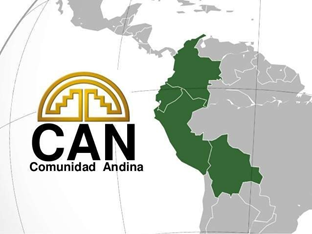 El proyecto Suministro de hardware y software necesarios para alojar la plataforma de forma segura y confiable para el Proyecto “Interoperabilidad Comunitaria Andina - INTERCOM" aplica para el comercio intracomunitario, en esta primera fase, para los 5 módulos identificados: Documento Único Aduanero, Declaración Andina de Valor; Notificación Sanitaria Obligatoria, Certificado de Origen y Certificados Fitosanitarios. Sin perjuicio de ello, la plataforma se viene desarrollando para que pueda ser escalable, es decir, para que en el futuro se puedan incluir otros módulos y documentos que identifiquen los Países Miembros.VIIBeneficiariosSon beneficiarios del presente proyecto, los ciudadanos de los Países Miembros de la Comunidad Andina:- Estado Plurinacional de Bolivia- Republica de Colombia- República del Ecuador- República del PerúVIIIFecha de inicio y de terminoEl presente proyecto tiene una fecha estimada de inicio en mayo de 2023 y conclusión en julio de 2023. El proyecto de implementación debe desarrollarse hasta diciembre de 2023, por lo que se requiere que la infraestructura digital física esté instalada en la SGCAN, con mínimo 3 meses de anticipación, para dejar a disposición de la empresa consultora que desarrolla INTERCOM y los Países Miembros, la ejecución de pruebas de integración y marcha blanca de los artefactos y módulos que compone INTERCOM.IXResponsable de la ejecución de la Iniciativa ComunitariaSerá responsable de la ejecución la Secretaría General de la Comunidad Andina, representada por su Secretario General, según los acuerdos del Periodo 153 Extraordinario de la Comisión de la Comunidad Andina del 24 de febrero de 2021.Para la sostenibilidad del proyecto se contará con un plan de soporte anual para brindar un servicio adecuado a los Países Miembros, con personal especializado del área de informática de la SGCAN.Posterior a la garantía, al contar con los códigos fuente y manuales del desarrollador, se prevé la posibilidad de dar un servicio de buen funcionamiento al software con el equipo del área de informática de la SGCAN.Con el fin de atender la demanda de servicios que requieren los Países Miembros, es importante que las entidades nacionales acreditadas se comprometan a remitir información sobre el horario de soporte que requieren que deberá ser coordinado con la SGCAN, así como el desarrollo nacional que corresponda (API) para conectarse a INTERCOM.APresupuesto detallado del Proyecto: Presupuesto Resumen del ProyectoVer Anexo Nº1.1 Presupuesto Detallado.Presupuesto detallado del Proyecto: Presupuesto Resumen del ProyectoVer Anexo Nº1.1 Presupuesto Detallado.BCronograma de ejecución de la iniciativa Se adjunta el Cronograma detallado, Ver Anexo Nº1.2 Cronograma General del Suministro de hardware y software necesarios para alojar la plataforma de forma segura y confiable para el Proyecto “Interoperabilidad Comunitaria Andina - INTERCOM" .Cronograma de ejecución de la iniciativa Se adjunta el Cronograma detallado, Ver Anexo Nº1.2 Cronograma General del Suministro de hardware y software necesarios para alojar la plataforma de forma segura y confiable para el Proyecto “Interoperabilidad Comunitaria Andina - INTERCOM" .CCronograma de desembolsos Los desembolsos se requieren de la siguiente manera:Cincuenta y cuatro por ciento (54%) a la semana de suscrito el contrato de suministro respectivo.Cuarenta y seis por ciento (46%) contra entrega de equipos en las instalaciones de la SGCAN y visto bueno del responsable del área de informática para el Proyecto, de acuerdo con los TdR.Cronograma de desembolsos Los desembolsos se requieren de la siguiente manera:Cincuenta y cuatro por ciento (54%) a la semana de suscrito el contrato de suministro respectivo.Cuarenta y seis por ciento (46%) contra entrega de equipos en las instalaciones de la SGCAN y visto bueno del responsable del área de informática para el Proyecto, de acuerdo con los TdR.DPresentación de informes:Los informes serán presentados de acuerdo al siguiente detalle:Primer informe: a los 50 días de iniciado el proyectoInforme Final: a los 90 días de iniciado el proyectoPresentación de informes:Los informes serán presentados de acuerdo al siguiente detalle:Primer informe: a los 50 días de iniciado el proyectoInforme Final: a los 90 días de iniciado el proyectoItemComponentesCantidadTotal estimadoUSD1HARDWAREServidor de alta gama, con una fuente de alimentación de 700 vatiosBahias 2.5" Chassis with up to 16 SAS/SATA DrivesRiser Config 2, Half Length, 4x16, 2x8 slots, SW GPU Capable2 x Intel Xeon Gold 6338 2G, 32C/64T, 11.2GT/s, 48M Cache, Turbo, HTRAM 128GB (4 x 32GB RDIMM, 3200MT/s, Dual Rank 16Gb BASE x8)RAID 1 y RAID 5Disco Duro Sistema 2 x 960GB SSD vSAS Mixed Use 12Gbps 512e 2.5in Hot-Plug ,AG Drive SED, 3DWPDDisco duro Data 5 x 1.6TB SSD SAS ISE Mix Use 12Gbps 512e 2.5in Hot-plug AG Drive, 3 DWPDControlador RAID PERC H755 SAS FrontAdministración remota iDRAC9, Enterprise 15GInterfaz de red Integrado Broadcom 5720 Dual Port 1Gb On-Board LOMIntel X710-T2L Dual Port 10GbE BASE-T, OCP NIC 3.0Fuente de Poder Dual, Hot-Plug,Power Supply Redundant (1+1), 1400W, Mixed ModeCables Jumper Cord - C13/C14, 4M, 250V, 12A (North America, Guam, North Marianas, Philippines, Samoa)TPM Trusted Platform Module 2.0 V3Mouse Dell Optical Mouse MS116 - BlackTeclado Dell KB216 Wired Keyboard EnglishMonitor DELL E1920HRieles para Rack ReadyRails Sliding RailsCable Management Arm, 2UGarantia 3 años ProSupport Mission Critical 4-Hour 7x24 Onsite Service with Emergency Dispatch244.399,27Nas de 8 BahiasIncluye:3 x SEAGATE DISCO DURO IRONWOLF 8TB SATA IIIconfigurados en RAID 516.485,73Servidor de alto rendimientoTPM Trusted Platform Module 2.0 V3Bahias 3.5" Chassis with up to 4 Hard Drives (SAS/SATA) 1 CPUProcessor Intel® Xeon® Silver 4314 2.4G, 16C/32T, 10.4GT/s, 24M Cache, Turbo, HT (135W) DDR4-2666Additional Processor No IncluidoMemory Capacity 32Gb (2 x 16GB RDIMM, 3200MT/s, Dual Rank )RAID Configuration C4, RAID 5 for 3 or more HDDs or SSDs (Matching Type/Speed/Capacity)Controlador RAID Front PERC H745 Front LoadDiscos duros 4 x 4TB NLSAS ISE 12Gbps 7.2K 512n 3.5in Hard DrivePower Supply Dual, Hot-plug, Power Supply Fully Redundant (1+1), 800W, Mixed Mode, NAF(2) NEMA 5-15P to C13 Wall Plug, 125 Volt, 15 AMP, 10 Feet (3m), Power Cord,(2) C13 to C14, PDU Style, 12 AMP, 6.5 Feet (2m) Power Cord, North America19.049,39Solución de seguridad PerimetralDispositivo de seguridad de red, con suscripciones a 3 años para filtrado de URLS, prevención de amenazas, protección contra ataques día cero, protección de DNS y Soporte con el fabricante.249.703,73Switch de datos con 24 puertos en RJ45 10/100/1000, más la opción de puertos SFP+ para conexiones a 10 Gigabit. (Estos equipos deben ser estacables entre ellos)214.288,23Solución de Gabinete Inteligente con todos los servicios en uno AAP y UPS, sensores y seguridad de acceso) Este rack será de uso exclusivo para este proyecto. (incluir soporte con el fabricante)115.000,00Sistema de alimentación ininterrumpida (UPS) de 3000VA 230V incluye Rieles para rack- Autonomía total: 11 minutos para 1400Wattsconsumo de los servidores12.053,64Pack de baterías para UPS de 96V, incluye rieles para rack- Autonomía total: 1 hora y 19 minutos para1400Watts consumo de los servidores22.968,64Transformador de aislamiento para UPS de 3000VA 230V.11.425,472SOFTWARE4 x Windows Server 2022/2019 DatacenterEdition,Add License,16CORE,NO MEDIA/KEY249.111,76BACKUP EXEC SIMPLE CORE PACK WIN 5 INSTANCEONPREMISE STANDARDSUBSCRIPTION + ESSENTIAL MAINTENANCE LICENSEINITIAL 36MO CORPORATE - Respaldo de 5Servidores Virtuales (32149-M0032)12.310,47VMware vSphere 8 Essentials Kit for 3 hosts (Max 2CPU per host, 32 cores/CPU), 3YR VMware SNS_LA11.314,88XDR CORTEX Paloaltonetworks, Licencia x 3 años (cada licencia debe proteger un servidor)23.600,003MANEJADOR DE BASE DE DATOSSQL Server 2022 Standard Edition (uno por servidor)22.588,42SQL Server 2022 - 1 User CAL185.418,544INSTALACIÓN Y CONFIGURACIÓN DE EQUIPO41.943.635GARANTÍA PARA FUNCIONAMIENTO CONTINUO (2 AÑOS PARA HARDWARE) Y OTROS EQUIPOS48.338.20TOTAL300.000,00Actividades/TareasMes 1Mes 1Mes 1Mes 1Mes 2Mes 2Mes 2Mes 2Mes 3Mes 3Mes 3Mes 3Actividades/Tareas123412341234Adquisición de Hardware1Servidor de alta gama, con una fuente de alimentación de 700 vatiosx2Servidor de alta gama, con una fuente de alimentación de 700 vatiosx3Nas de 8 Bahiasx4Servidor de alto rendimiento x5Solución de seguridad Perimetralx6Solución de seguridad Perimetralx7Switch de datos con 24 puertos en RJ45x8Switch de datos con 24 puertos en RJ45x9Solución de Gabinete Inteligentex10Sistema de alimentación ininterrumpida (UPS) de 3000VA 230Vx11Pack de baterías para UPS de 96Vx12Pack de baterías para UPS de 96Vx13Transformador de aislamiento para UPS de 3000VA 230V. xAdquisición de Software144 x Windows Server 2022/2019 Datacenterx154 x Windows Server 2022/2019 Datacenterx16BACKUP EXEC SIMPLE COREx17VMware vSphere 8 Essentials Kit for 3 hostsx18XDR CORTEX PaloaltonetworksxAdquisición de Manejador de Base de datos19SQL Server 2022 Standard Edition (uno por servidor)x20SQL Server 2022 Standard Edition (uno por servidor)x21SQL Server 2022 - 1 User CALx